												   Brijrajsinh 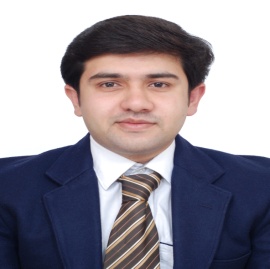 												  MBA, CA Finalist, B.COM								    			      Mob: UAE: C/o 0504973598								           		         E-Mail : brijrajsinh.352637@2freemail.com CAREER OBJECTIVETo secure a respectable position in an organization which lends a helping hand in enhancing my skills and to serve the organization to the best possible extent with my strong dedication, motivation and accounting qualification obtained through academic education.To grow with the Company and eventually prove to be an individual asset for the company.SYNOPSISA Self motivated person with over 3 years of work experience as an article assistant in the field of Taxation, Accounting and Audit and 1 year of work experience post Master’s Qualification as Store Manger with one of the World’s largest Telecommunication Company.Capable of managing accounting activities including preparation of books of Accounts, Balance Sheet, P&L Account and reconciliation statements leading to finalization of accounts.Ability to work in dynamic environment and under pressure situation.A self motivated team leader and team player with analytical mind and ability to think clearly and logically.Core CompetenciesAcademics2016	Master’s Business Administration from Gujarat Technological University with 79 %2013	B.Com from Saurashtra University with 60 %2010	XII from Gujarat Board with 70 %2008	X from Gujarat Board with 75 % Accolades/Stand Outs	Stood 2nd in the center in CA IPCC examinationCertificationAugust 2012	Tally ERP 9 from Balbhavan Institute with A+ gradeOctober 2015	Mutual Fund Market from National Stock Exchange with 86%December 2015	Commercial Banking from National Stock Exchange with 82%February 2016	Financial Market from National Stock Exchange with 78%Work ExperienceOrganization	:	Vodafone Essar Ltd.Designation	:	Store Manager cum AccountantPeriod		:	January 2016 to December 2016Handling entire operations of the store ranging from enhancing the Sales of the company, Customer Service, Recruiting Staff, Addressing customer’s Grievance, Ensuring compliance with Laws, etc.Drafting various reports and agreements with High Revenue generating customer groups.Preparing Cost sheet, Comparative analysis with past month, Growth analysis in each KPI for the organization, HSW data for the employees of store, Return on Asset calculations, etc.Organization	:	Kalaria and Sampat AssociatesDesignation	:	Accountant and Business DevelopmentPeriod		:	February 2011 to June 2014Prepared and presented financial statements, consolidation, MIS report, Budgets, Cash flow, Fund flow & break even analysis.Review of business contracts with profitability and financial success in mind.Assignments covering areas such as Purchases, Stores, Procurement, Production Planning, Sales & Marketing, etc.Verification of different HR related issues such as attendance & leave polices regularization process, data analysis, etc.Analysis of debtors & creditors: Ageing, Recovery Period, Balance Confirmation Procedures & legal cases.Filed Tax returns and handled legal procedure for handling Tax scrutiny.Assisted in the statutory/Tax/Internal audit of listed and private limited companies as follows:Ceramic Industry :Crown ceramic Pvt. Ltd. (Morbi Division) – Internal and Tax AuditBajrang Ceramic Pvt. Ltd. (Morbi Division) – Tax AuditBank Industry :Bank Of Baroda ( Bus Stand Division Rajkot) – Statutory AuditAngel Broking Ltd – Internal and Tax audit IT ForteProficient in MS-Office (Word, Excel & Power Point)Worked with ERP Accounting packages like SAP (basic knowledge) & Certified with Tally ERP software.Completed Information Technology Training with Institute of Chartered Account of India. Personal DossierDate of Birth		:	26th July, 1992Language Known		:	English, Hindi & GujaratiMarital Status		:	SingleNationality		:	IndianHobbies			:	Cricket, Table Tennis, Reading Books, Listening to SongsAccounts FinalizationBudgeting & ForecastingPricing & AnalysisAnalytical skillVariance AnalysisFinancial ReportingBusiness ManagementBusiness DevelopmentTeam Work